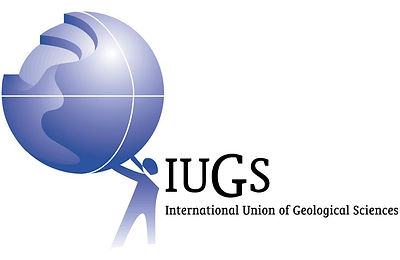 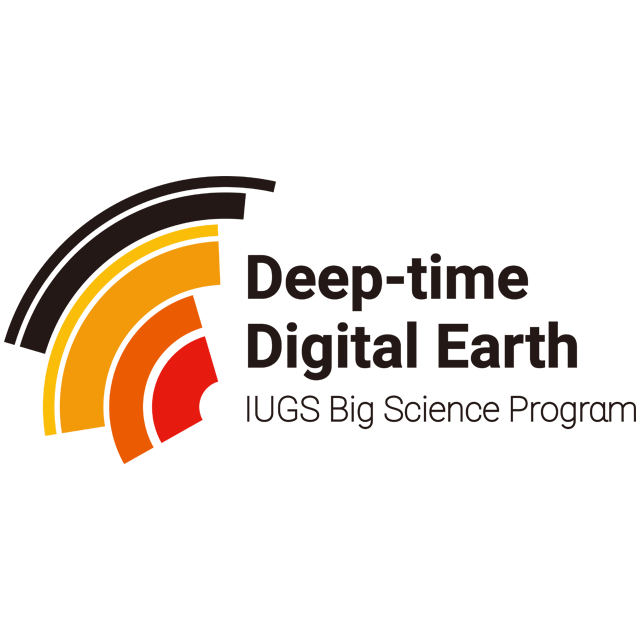 DEEP TIME DIGITAL EARTH PROGRAM (DDE)Duration: 2021-2022__________________________________________________________________________________Group Leader & Co-leader(s):___________________________________________________________________________Group Members:___________________________________________________________________________Date of submission:Signature of the group leader:Guidelines for Annual Report（March 2022)Please use the following guidelines to report the work progress last year, work plan for this year, related scientific achievements and funding requested (write N/A where not applicable). The report submitted to DDE will be an important basis for funding allocation.Website address(s) related to the groupSummary of major achievements obtained last year2.1 List of countries involved in the group2.2 List of general scientific achievements conductive to DDE’s development2.3 List of meetings/symposium/workshop hosted by the group2.4 List of meetings/symposium/workshop group members participated2.5 Educational, training or capacity building activities2.6 Participation of female scientists, young scientists and scientists from developing countries2.7 List of most important publications, including maps (Distinguish between peer review literature and other bibliography)2.8 Activities involving/involved with other DDE branches, IUGS, IGCP, ILP or others3. Contributions and support to DDE MTP (Medium Term Plan) objectives and associated deliverable during 2021-2022   3.1 Construction of DDE Cyber-infrastructure (design and testing of DDE Platform; DDE Big Data integration & sharing; Standards & specifications for data; AI, machine learning, reconstructed geoscience knowledge; Integrated communication strategy & standards, etc.)  3.2 Enriching ddeworld.org website construction  3.3 Securing DDE’s financially sustainability through agreements and partnerships4. Work Plan  4.1 General goals and expected results  4.2 Tentative list of specific meetings/conferences/activities with participating countries4.3 Group Communication4.4 Construction of the group website and contributions to the DDE website4.5 Scientific LegacyGroup funding requested (for this year)$ 10,000 $ 5, 000 Financial Statement (in USD only) Any relevant information